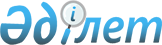 Бөрлі аудандық мәслихатының 2022 жылғы 23 желтоқсандағы № 24-11 "2023-2025 жылдарға арналған Бөрлі ауданының Қарақұдық ауылдық округінің бюджеті туралы" шешіміне өзгерістер енгізу туралыБатыс Қазақстан облысы Бөрлі аудандық мәслихатының 2023 жылғы 22 тамыздағы № 6-10 шешімі
      Бөрлі аудандық мәслихаты ШЕШІМ ҚАБЫЛДАДЫ:
      1. Бөрлі аудандық мәслихатының 2022 жылғы 23 желтоқсандағы №24-11 "2023-2025 жылдарға арналған Бөрлі ауданының Қрақұдық ауылдық округінің бюджеті туралы" шешіміне келесі өзгерістер енгізілсін:
      1 - тармақ келесі редакцияда жазылсын:
      "1. 2023-2025 жылдарға арналған Бөрлі ауданының Қарақұдық ауылдық округінің бюджеті тиісінше 1, 2 және 3 - қосымшаларға сәйкес, оның ішінде 2023 жылға арналған бюджет келесі көлемдерде бекітілсін:
      1) кірістер – 45 854 мың теңге, оның ішінде:
      салықтық түсімдер бойынша – 1 465 мың теңге;
      салықтық емес түсімдер бойынша – 0 теңге;
      негізгі капиталды сатудан түсетін түсімдер бойынша – 90 мың теңге;
      трансферттер түсімі бойынша – 44 299 мың теңге;
      2) шығындар – 46 300 мың теңге;
      3) таза бюджеттік кредиттеу - 0 теңге:
      бюджеттік кредиттер – 0 теңге;
      бюджеттік кредиттерді өтеу – 0 теңге;
      4) қаржы активтерімен операциялар бойынша сальдо – 0 теңге:
      қаржы активтерін сатып алу – 0 теңге;
      мемлекеттің қаржы активтерін сатудан түсетін түсімдер – 0 теңге;
      5) бюджет тапшылығы (профициті) – - 446 мың теңге;
      6) бюджет тапшылығын қаржыландыру (профицитін пайдалану) – 446 мың теңге:
      қарыздар түсімі – 0 теңге;
      қарыздарды өтеу – 0 теңге;
      бюджет қаражатының пайдаланылатын қалдықтары – 446 мың теңге.";
      аталған шешімнің 1 - қосымшасы осы шешімнің қосымшасына сәйкес жаңа редакцияда жазылсын.
      2. Осы шешім 2023 жылдың 1 қаңтарынан бастап қолданысқа енгізіледі. 2023 жылға арналған Қарақұдық ауылдық округінің бюджеті
      мың теңге
					© 2012. Қазақстан Республикасы Әділет министрлігінің «Қазақстан Республикасының Заңнама және құқықтық ақпарат институты» ШЖҚ РМК
				
      Мәслихат төрағасы

К.Ермекбаев
Бөрлі аудандық мәслихаттың
2023 жылғы 22 тамыздағы
№6-10 шешіміне қосымшаБөрлі аудандық мәслихаттың
2022 жылғы 23 желтоқсандағы
№ 24-11 шешіміне 1 – қосымша
Санаты
Санаты
Санаты
Санаты
Санаты
сомасы
Сыныбы
Сыныбы
Сыныбы
Сыныбы
сомасы
Кіші сыныбы
Кіші сыныбы
Кіші сыныбы
сомасы
Ерекшелігі
Ерекшелігі
сомасы
Атауы
сомасы
1) Кірістер
45854
1
Салықтық түсімдер
1465
01
Табыс салығы
45
2
Жеке табыс салығы
45
04
Меншікке салынатын салықтар
1400
1
Мүлікке салынатын салықтар
75
3
Жер салығы
35
4
Көлік құралдарына салынатын салық
850
5
Бірынғай жер салығы
440
05
Тауарларға, жұмыстарға және қызметтерге салынатын ішкі салықтар
20
3
Табиғи және басқа да ресурстарды пайдаланғаны үшін түсетін түсімдер
20
4
Кәсіпкерлік және кәсіби қызметті жүргізгені үшін алынатын алымдар
0
2
Салықтық емес түсімдер
0
01
Мемлекеттiк меншiктен түсетiн кiрiстер
0
5
Мемлекет меншiгiндегi мүлiктi жалға беруден түсетiн кiрiстер
0
06
Басқа да салықтық емес түсiмдер
0
1
Басқа да салықтық емес түсiмдер
0
3
Негізгі капиталды сатудан түсетін түсімдер
90
03
Жердi және материалдық емес активтердi сату
90
1
Жерді сату
90
2
Материалдық емес активтерді сату
0
4
Трансферттер түсімі
44299
02
Мемлекеттік басқарудың жоғары тұрған органдарынан түсетін трансферттер
44299
3
Аудандық (облыстық маңызы бар қаланың) бюджетінен түсетін трансферттер
44299
Функционалдық топ
Функционалдық топ
Функционалдық топ
Функционалдық топ
Функционалдық топ
сомасы
Кіші функция
Кіші функция
Кіші функция
Кіші функция
сомасы
Бюджеттік бағдарламалардың әкімшісі
Бюджеттік бағдарламалардың әкімшісі
Бюджеттік бағдарламалардың әкімшісі
сомасы
Бағдарлама
Бағдарлама
сомасы
Атауы
сомасы
2) Шығындар
46300
01
Жалпы сипаттағы мемлекеттiк қызметтер
34046
1
Мемлекеттiк басқарудың жалпы функцияларын орындайтын өкiлдi, атқарушы және басқа органдар
34046
124
Аудандық маңызы бар қала, ауыл, кент, ауылдық округ әкімінің аппараты
34046
001
Аудандық маңызы бар қала, ауыл, кент, ауылдық округ әкімінің қызметін қамтамасыз ету жөніндегі қызметтер
34046
022
Мемлекеттік органның күрделі шығыстары
0
07
Тұрғын үй-коммуналдық шаруашылық
9832
1
Тұрғын үй шаруашылығы
1989
124
Аудандық маңызы бар қала, ауыл, кент, ауылдық округ әкімінің аппараты
1989
007
Аудандық маңызы бар қаланың, ауылдың, кенттің, ауылдық округтің мемлекеттік тұрғын үй қорының сақталуын ұйымдастыру
1989
3
Елді мекендерді көркейту
7843
124
Аудандық маңызы бар қала, ауыл, кент, ауылдық округ әкімінің аппараты
7843
008
Елді мекендердегі көшелерді жарықтандыру
1906
009
Елдi мекендердiң санитариясын қамтамасыз ету
535
010
Жерлеу орындарын ұстау және туыстары жоқ адамдарды жерлеу
0
011
Елді мекендерді абаттандыру мен көгалдандыру
5402
12
Көлік және коммуникация
2422
1
Автомобиль көлігі
2422
124
Аудандық маңызы бар қала, ауыл, кент, ауылдық округ әкімінің аппараты
2422
012
Аудандық маңызы бар қалаларда, ауылдарда, кенттерде, ауылдық округтерде автомобиль жолдарын салу және реконструкциялау
0
013
Аудандық маңызы бар қалаларда, ауылдарда, кенттерде, ауылдық округтерде автомобиль жолдарының жұмыс істеуін қамтамасыз ету
2422
045
Аудандық маңызы бар қалаларда, ауылдарда, кенттерде, ауылдық округтерде автомобиль жолдарын күрделі және орташа жөндеу
0
15
Трансферттер
0
1
Трансферттер
0
124
Аудандық маңызы бар қала, ауыл, кент, ауылдық округ әкімінің аппараты
0
048
Пайдаланылмаған (толық пайдаланылмаған) нысаналы трансферттерді қайтару
0
3) Таза бюджеттік кредиттеу
0
Бюджеттік кредиттер
0
Санаты
Санаты
Санаты
Санаты
Санаты
сомасы
Сыныбы
Сыныбы
Сыныбы
Сыныбы
сомасы
Кіші сыныбы
Кіші сыныбы
Кіші сыныбы
сомасы
Ерекшелігі
Ерекшелігі
сомасы
Атауы
сомасы
5
Бюджеттік кредиттерді өтеу
0
4) Қаржы активтерімен операциялар бойынша сальдо
0
Функционалдық топ
Функционалдық топ
Функционалдық топ
Функционалдық топ
Функционалдық топ
сомасы
Кіші функция
Кіші функция
Кіші функция
Кіші функция
сомасы
Бюджеттік бағдарламалардың әкімшісі
Бюджеттік бағдарламалардың әкімшісі
Бюджеттік бағдарламалардың әкімшісі
сомасы
Бағдарлама
Бағдарлама
сомасы
Атауы
сомасы
Қаржы активтерін сатып алу
0
Санаты
Санаты
Санаты
Санаты
Санаты
сомасы
Сыныбы
Сыныбы
Сыныбы
Сыныбы
сомасы
Кіші сыныбы
Кіші сыныбы
Кіші сыныбы
сомасы
Ерекшелігі
Ерекшелігі
сомасы
Атауы
сомасы
6
Мемлекеттің қаржы активтерін сатудан түсетін түсімдер
0
5) Бюджет тапшылығы (профициті)
-446
6) Бюджет тапшылығын қаржыландыру (профицитін пайдалану)
446
7
Қарыздар түсімдері
0
01
Мемлекеттік ішкі қарыздар
0
2
Қарыз алу келісім - шарттары
0
Функционалдық топ
Функционалдық топ
Функционалдық топ
Функционалдық топ
Функционалдық топ
сомасы
Кіші функция
Кіші функция
Кіші функция
Кіші функция
сомасы
Бюджеттік бағдарламалардың әкімшісі
Бюджеттік бағдарламалардың әкімшісі
Бюджеттік бағдарламалардың әкімшісі
сомасы
Бағдарлама
Бағдарлама
сомасы
Атауы
сомасы
16
Қарыздарды өтеу
0
Санаты
Санаты
Санаты
Санаты
Санаты
сомасы
Сыныбы
Сыныбы
Сыныбы
Сыныбы
сомасы
Кіші сыныбы
Кіші сыныбы
Кіші сыныбы
сомасы
Ерекшелігі
Ерекшелігі
сомасы
Атауы
сомасы
8
Бюджет қаражатының пайдаланылатын қалдықтары
446
01
Бюджет қаражаты қалдықтары
446
1
Бюджет қаражатының бос қалдықтары
446